       MARLDON PARISH COUNCIL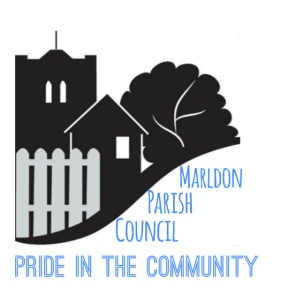 PARISH COUNCIL TUESDAY 5th OCTOBER  2021 @  7.15pmThis meeting will be held in the Main Hall, Marldon Village Hall FULL SOCIAL DISTANCING AND FACE COVERINGS  REQUIRED Anyone entering the meeting without a face-covering will not be permitted access (unless medically exempt – proof required). Names, addresses and telephone numbers will be required. It is requested that numbers are kept to a minimum purely so as to reduce any risk of spreading the COVID virus. If you have a question which needs a response, then please email as per our protocol below.Dear Councillors, You are hereby summoned to attend a Meeting of Marldon Parish Council on Tuesday 5th October 2021 @ 7.15pm – Councillors ONLY – Please ensure you bring your own pens and print off copies of the Agenda and previous minutes for your own use. Please note under the Openness of Local Government Bodies Regulations 2014 this meeting has been advertised as a Public Meeting as such could be filmed or recorded by broadcasters, the media or members of the public. Anyone wishing to record or film must obtain prior consent and make themselves known prior to the start of the meeting. PUBLIC FORUM  7.15pm to 7.30pm PROTOCOL - QUESTIONS TO BE RECEIVED BY THE CLERK NO LATER THAN 5pm on Friday 1st October  2021 – one question per resident only. Maximum 6 questions.Chairman opens the meeting and introduces attending Councillors and the Clerk1.	  Apologies: 2.    Declarations of Interest:3.	 Approval of the Minutes of the Parish Council meeting held on 13.09.21              4.	 Clerk’s Report/Finance Update.. Monthly Payment sheet retrospective. External audit. 5.	 The Events Team: Update – Cllr. Taylor6.	 Ipplepen Road/Westerland/Marldon Cross Hill: Update - The Clerk7.	 Public Consultation/Newsletter: Update – The Chairman     8.	 General Maintenance: Update – The Chairman     9.	 Correspondence:  The Clerk. Request for donation from PCC.   10.	 Disabilities Officer Report: Cllr. Sharland   11.	 District Report/County Report: Cllr. Pennington/Cllr. Hawkins   12.    MEG Report:  Cllr. Page   13.    Allotments Report: Cllr. Thorp.   14.    Policy Updates: Documents circulated to Cllrs. prior. The Chairman/Clerk   15.    Planning: 1681/21/HHO – Rear dining room extension/raised terrace – Millmans Road                    3349/21/PHH  - Prior Pre-Planning approval for larger home extension – Peters Crst.        3362/21/LBC  -  Listed Building consent/replacement of all windows – Ipplepen Road.            16.   DRAFT BUDGET: Document circulated to Cllrs. prior.  Discussion only.  Budget will be set in November. The RFO    17.  PUBLIC  FORUM: Discussion and vote. Note: the format of the Public Forum, which is not a legal requirement, was changed due to the disruptive behaviour of some members of the public and Councillors. Members and Officers were verbally abused and visibly distressed. COVID then also impacted on how meetings were conducted. Members of the public are legally entitled to sit and listen to the Council meeting in session; they are not permitted to speak or disrupt the meeting and the Chairman has the legal authority to ask those, including Councillors, who persist in disrupting the meeting to leave; it is not a public meeting.  The discussion is based around the opportunity for members of the public who have submitted questions relating to the Agenda, to read out their letters, the Chairman or the Clerk providing the response.     18. Business at the Chairman’s Discretion: Date of Next Meeting:  The Parish Council Meetings will now be the 3rd Tuesday of the Month (subject to change) Tuesday 16th November 2021 will be the next full Parish Council meeting in the Main Hall, Marldon Village Hall. NOTE: There will be no December meeting of the Parish Council.Susie WattParish Clerk (the Proper Officer) & Responsible Financial OfficerDate: 27th September 2021